Edenred Slovakia, s.r.o.                                                                  
City Business Center I
Karadžičova 8, P.O.Box 21
820 15 Bratislava
Telefón: 0800 / 007 007
Fax: 02 / 50 70 72 21
E-mail: informacie-sk@edenred.comDetaily odoslanej objednávky č.07/2017Základné údaje 1. zásielka Rozdeliť do obálok S menami zamestnancov 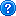 Poukážky • • Celkové údaje ZákazníkSOŠ obchodu a služieb Samuela JurkovičaFakturačná adresa• SOŠ obchodu a služieb Samuela Jurkoviča, Sklenárová 1, BRATISLAVA, 82109 Spôsob platby• Prevodom Kontaktná osobaAdriana Piačeková, 0903029987 Spôsob zaslania faktúry• E-Mail Adresa na zaslanie fakturypiacekovaa@mail.telekom.sk Číslo Vašej objednávkyČas dodania• Spôsob dodania• • Pobočka Bratislava Dodacia adresa• SOŠ obchodu a služieb Samuela Jurkoviča, Sklenárova 1, BRATISLAVA, 82109 Prevezme• Bittnerová,Černák,Piačeková,Pauflero, 02/53411260 Pobočka prevzatia• Bratislava Počet poukážok Počet poukážok Nominálna hodnota Nominálna hodnota Cena spolu• • 100 • • 100 • • • 3,38 € • • • 3,38 € 338,00 € bez DPHs DPHHodnota poukážok338,00 € 338,00 € Vyzdvihnutie na pobočke2,40 € 2,88 € Zľava za vyzdvihnutie na pobočke-2,40 € -2,88 € Objednávka na X mesiacov• • • • 1 bez DPHs DPHHodnota poukážok338,00 € 338,00 € Odmena za službu15,21 € 18,25 € Vyzdvihnutie na pobočke2,40 € 2,88 € Zľava za vyzdvihnutie na pobočke-2,40 € -2,88 € Spolu353,21 € 356,25 € 